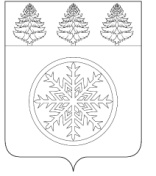 РОССИЙСКАЯ ФЕДЕРАЦИЯИРКУТСКАЯ ОБЛАСТЬАдминистрацияЗиминского городского муниципального образованияП О С Т А Н О В Л Е Н И Еот 06.11.2020___                      Зима                                      № _911___ О переводе образовательных организаций, учреждений дополнительного образования, в том числе в области искусств, учреждений культуры и спорта Зиминского городского муниципального образования на дистанционные формы обученияУчитывая санитарно-эпидемиологическую обстановку по новой коронавирусной инфекции (COVID-19) на территории Зиминского городского муниципального образования, в соответствии с Федеральным законом от 21.11.1994 № 68-ФЗ «О защите населения и территорий от чрезвычайных ситуаций природного и техногенного характера», Указом Президента Российской Федерации от 11.05.2020 № 316 «Об обеспечении порядка продления действия мер по обеспечению санитарно-эпидемиологического благополучия населения в субъектах Российской Федерации в связи с распространением новой коронавирусной инфекции (COVID-19)», Указом Губернатора Иркутской области от 12.10.2020 № 279-уг «О режиме функционирования повышенной готовности для территориальной подсистемы Иркутской области единой государственной системы предупреждения и ликвидации чрезвычайных ситуаций», постановлением администрации Зиминского городского муниципального образования от 14.10.2020 № 833 «О режиме функционирования повышенной готовности для муниципального звена территориальной подсистемы РС ЧС», руководствуясь статьей 28 Устава Зиминского городского муниципального образования, администрация Зиминского городского муниципального образованияП О С Т А Н О В Л Я Е Т:Перевести общеобразовательные организации, учреждения дополнительного образования, в том числе в области искусств, учреждения культуры и спорта Зиминского городского муниципального образования (далее – образовательные организации, учреждения культуры и спорта) на дистанционные формы обучения с 9 ноября 2020 года по 22 ноября 2020 года.Руководителям образовательных организаций, учреждений культуры и спорта на период, указанный в пункте 1 настоящего постановления:организовать реализацию образовательных программ начального общего, основного общего, среднего общего образования и дополнительных общеобразовательных программ, в том числе в области искусств, программ по спортивной подготовке для детей и (или) для взрослых с применением электронного обучения и дистанционных образовательных технологий;организовать внесение изменений в рабочие программы основных образовательных программ начального общего, основного общего и среднего общего образования, программ дополнительного образования, в том числе в области искусств, программы по спортивной подготовке для детей и (или) для взрослых в части закрепления обучения с помощью дистанционных технологий;информировать обучающихся и их родителей (законных представителей) об организации обучения с помощью дистанционных технологий и условиях такого обучения всеми имеющимися средствами связи, включая родительские чаты;актуальную информацию об изменениях в календарном учебном графике разместить на официальных сайтах организаций и учреждений; определить ответственных лиц (дежурных), обеспечивающих безопасное функционирование образовательных организаций и учреждений культуры и спорта, в том числе информационно-техническое сопровождение;организовать учебный процесс в дистанционном режиме с соблюдением профилактических и противоэпидемических мероприятий.Руководителям: Комитета по образованию администрации Зиминского городского муниципального образования, Управления по развитию культуры и библиотечного обслуживания администрации Зиминского городского муниципального образования; комитета по физической культуре, спорту и молодежной политике администрации Зиминского городского муниципального образования организовать ежедневный мониторинг исполнения вышеуказанных мероприятий в подведомственной сфере деятельности.Настоящее постановление подлежит опубликованию в общественно-политическом еженедельнике г. Зимы и Зиминского района «Новая Приокская правда» и размещению на официальном сайте администрации Зиминского городского муниципального образования в информационно-телекоммуникационной сети «Интернет».Контроль исполнения настоящего постановления оставляю за собой.Мэр Зиминского городского муниципального образования						А.Н Коновалов